Veselý pytlíčekBudeme potřebovat:Nafukovací balónekHladkou moukuTrychtýřPlastovou láhevFix a bavlnky na dozdobeníZa pomocí trychtýře nasypeme mouku do plastové lahve Balónek nasadíme na lahev a vsypeme do něj mouku (lepší je mít balónek nafouklý, lépe se do něj mouka nasype)Balónek pečlivě zavážeme a případně očistíme od přebytečné mouky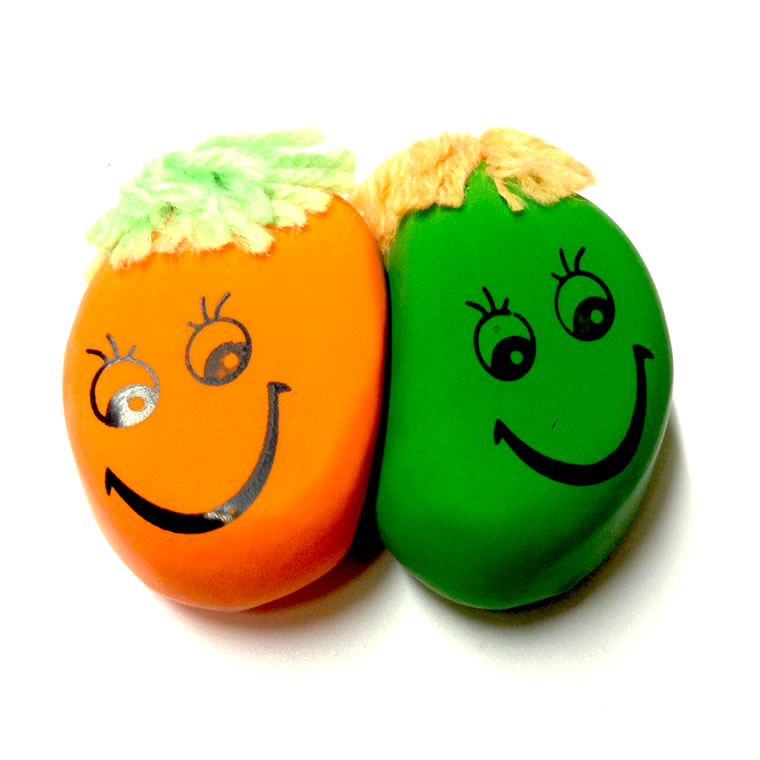 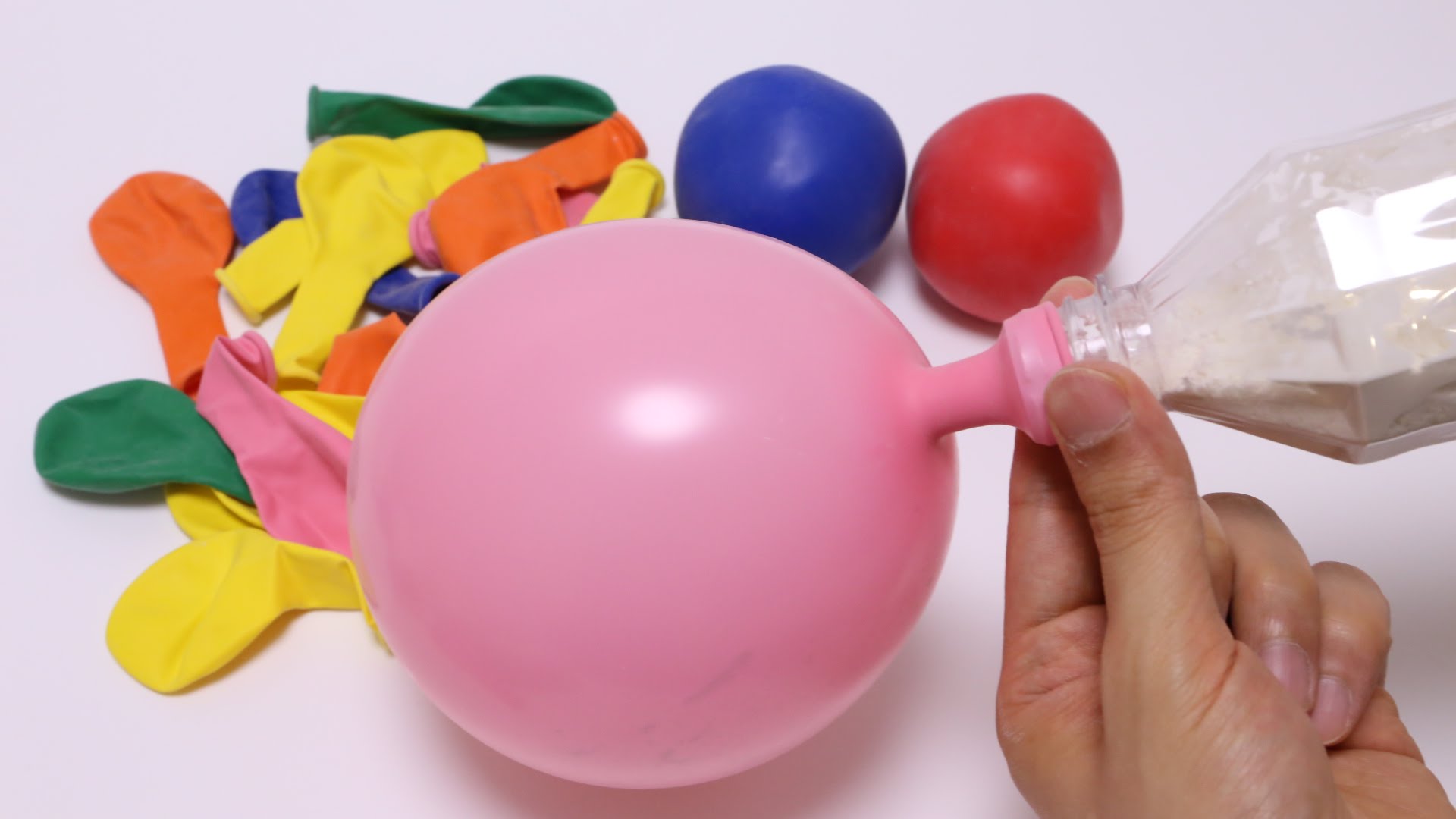 Balónek si můžeme vyzdobit fixem (nejlépe lihovým)Z bavlnek vyrobíme vlasy, které uvážeme za uzávěr